REPUBLIKA HRVATSKAPOŽEŠKO SLAVONSKA ŽUPANIJAOSNOVNA ŠKOLA BRAĆE RADIĆA PAKRACŠIFRA ŠKOLE: 11-064-001KLASA: 003-02/19-01/9URBROJ: 2162-10-01-19-1Pakrac, 27. lipnja 2019.g.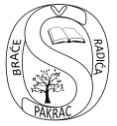 Na temelju članka 45. Statuta škole Osnovne škole braće Radića Pakrac,sazivam  29. sjednicu ŠKOLSKOG ODBORAZa 01.srpnja 2019.g., ponedjeljak u 13:00 sati sa sljedećimDNEVNIM  REDOM:              1.     Usvajanje zapisnika s prošle, 28. sjednice Školskog odbora i usvajanje dnevnog reda 29.                                             sjednice.              2.     Odluka o poništenju nabave udžbenika za učenike Osnovne škole braće Radića                        Pakrac nakon postupka jednostavne nabave              3.     Prethodna suglasnost za zapošljavanje učiteljice matematike i informatike Martine Špejić              4.     RazličitoO tome obavijestiti:1.  Ivana Bukvić Belac2.  Iva Ivanović3.  Milan Nadaždi4.  Ana Zekić5.  Željka Pejša Božić6.  Morena Mandić Čolić7.  Marko Martinelli8.  Sanja Delač, izvjestitelj9.  Upravni odjel za društvene djelatnosti        10.  Arhiva                                                                                             Predsjednica Školskog odbora                                                                                                     Ivana Bukvić Belac, prof., v.r._____________________________________________